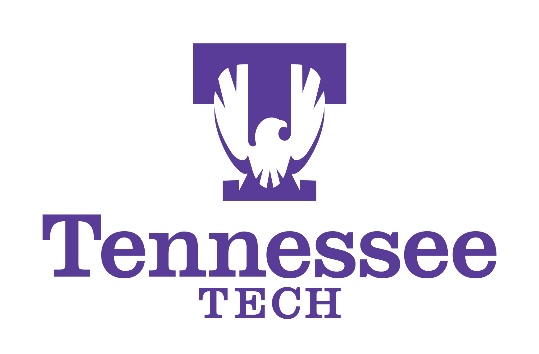 Office of ResearchTENNESSEE TECHDateAddressProgram:Proposal Title:Principal Investigator:Dear_________:This letter confirms that Tennessee Technological University (Tennessee Tech) is pleased to participate in the research project referenced above being submitted by (agency) to the (prime agency) in response to solicitation (solicitation number/name).
Tennessee Tech’s participation will be under the direction of (Tennessee Tech’s PI) in the (department, center).  A statement of work, detailed budget totaling $_________ for the project period of (begin date) to (end date), as well as a budget justification, are attached to the grant application.  This amount includes the direct costs and the Facilities and Administrative (F&A) costs of 42% of the Modified Total Direct Costs.  
Tennessee Tech is a public institution governed by the laws of the State of Tennessee.  It is understood that implementation of any award will comply with those laws and the policies of Tennessee Tech.  Tennessee Tech meets all required conditions for award of federal funds, and certifications will be provided upon request.  Tennessee Tech is audited as an entity of the State of Tennessee for purposes of Uniform Guidance (2 CFR 200.500) compliance.  The latest report is available at https://comptroller.tn.gov/content/dam/cot/sa/advanced-search/disclaimer/2021/2020SingleAudit.pdf.  Tennessee Tech is not delinquent, and no member of its principals is presently debarred, proposed for debarment, declared ineligible or voluntarily excluded from covered transaction by a federal department or agency.  Other questions or matters relating to grant or contract administration should be addressed to:Office of ResearchTennessee Technological UniversityBox 5164Cookeville, TN  38505-0001(931) 372-3758  |  agreements@tntech.edu We look forward to a successful collaboration.Sincerely,Mary Kathryn Karafonda
Interim Director of Office of Research
 cc:  College Dean